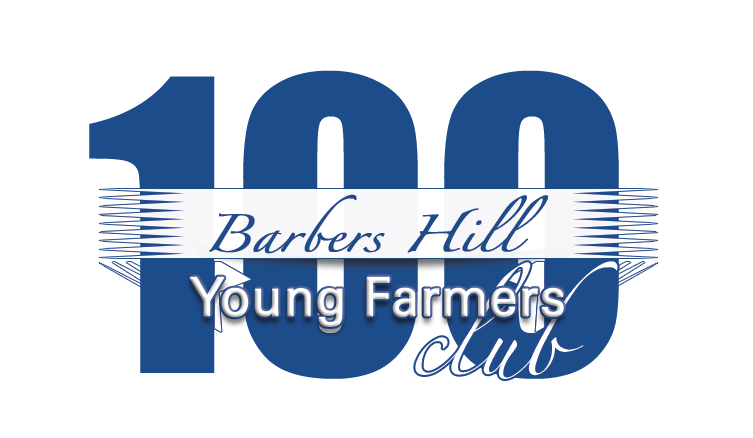    Supporting Barbers Hill Youth Since 1994GOALS: To maintain minimum prices on Barbers Hill youth livestock sold in the premium sale at the Chambers County Youth Project Show. To provide potential contributors with an easily accessible buyer’s group. GUIDELINES: Donations will be $100 per membership per year. Each paid membership entitles a member one chance in the drawing for animals purchased in the sale.All animals purchased in the sale by the “100 Club” will be drawn in the following order: 1) Market Steers		5) Market Goats2) F-1 Heifers 		6) Market Broilers3) Market Hogs 		7) Market Lambs4) Market Rabbits 		8) Market TurkeysEach member will receive a Barbers Hill “100 Club” cap or bag. Each member will complete the attached form and designate what they wish to do with the animal in the event their name is drawn. If a winner does not wish to receive an animal they win, the drawing will continue until the name of someone who wishes to receive the animal is drawn. The winners will handle animals that are to be resold. Please make checks payable to Barbers Hill Young Farmers and send to Barbers Hill Young Farmers P.O. Box 231; Mont Belvieu, TX 77580 by April 24, 2015. A “100 Club” committee member will contact you to deliver your bag or cap. Thank You for Your Support!